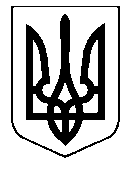 Проект      УКРАЇНА  НОСІВСЬКА  МІСЬКА  РАДАНОСІВСЬКОГО  РАЙОНУ ЧЕРНІГІВСЬКОЇ  ОБЛАСТІВИКОНАВЧИЙ  КОМІТЕТР І Ш Е Н Н Я  20 лютого 2018 року                      м.Носівка                                         №___	Відповідно до статті 28 Закону України «Про місцеве самоврядування в Україні»,  статті 7 Закону України «Про автомобільний транспорт»,  статей 9, 12, 13, 14 Закону України "Про засади державної регуляторної політики у сфері господарської діяльності", з метою забезпечення необхідного рівня та якості послуг з перевезення пасажирів автомобільним транспортом на міських автобусних маршрутах загального користування, виконавчий комітет міської ради вирішив:Встановити   тарифи на послуги з перевезення пасажирів на міських автобусних маршрутах загального користування, які надають автоперевізники:1.1. Тариф на перевезення пасажирів в автобусі/мікроавтобусі – 5,50 грн.;1.2. Тариф на перевезення дітей шкільного віку здійснюється по  тарифу – 2,00  грн.   за одну особу під час навчально-виховного процесу.2. Рішення виконкому від 09.08.2017 р. № 213 «Про встановлення тарифів на послуги з  перевезення пасажирів на міських автобусних маршрутах загального користування» вважати таким, що втратило чинність.3. Дане рішення набуває чинності з моменту його оприлюднення.Міський голова                                                                  В.М. Ігнатченко ПОДАННЯ:Начальниквідділу економічного розвитку, інвестиційта регуляторної діяльності                                               Н.В.МалинкоПОГОДЖЕННЯ: Перший заступник міського головиз  питань діяльності виконавчих органів                        О.В. ЯловськийЗаступник міського голови з питаньжитлово-комунальної сфери                                            О.В.СичовНачальник фінансового управління                                В.І.ПазухаГоловний спеціаліст  загального відділу                        І.С.НестеренкоГоловний спеціаліст  відділу правовогозабезпечення та кадрової роботи                                     М.М.ТрутеньПро встановлення  тарифів на послуги з  перевезення пасажирів на міських автобусних маршрутах загального користування 